Chers parents, C’est avec un énorme plaisir que je communique avec vous pour la toute première rentrée en tant que directrice de l’école Dominique-Savio.Cette année, votre enfant sera accueilli sous le thème « À table !» . Par l’entremise de cette thématique, nous désirons que chaque élève s’implique dans sa réussite en lui offrant un bon nombre de recettes gagnantes. Tout au long de l’année, les enseignants seront les chefs qui nourriront de leur savoir, et expérience, les élèves assoiffés de connaissances. Je peux vous assurer, chers parents, que nous prendrons soin de votre enfant, mais qu’il est essentiel d’avoir votre soutien, et ce, tout au long de l’année.AUCUNE INFORMATION NE SERA PLUS POSTÉE, VOUS RETROUVEREZ TOUTES LES DATES IMPORTANTES DANS CE DOCUMENT MENSUEL.Il est ESSENTIEL de le lire puisqu’il contient toujours une mine d’informations qui vous guideront au fil des mois. Cela facilitera également votre implication dans la vie scolaire de votre ou vos enfants.Au plaisir de vous rencontrer bientôt!Catherine St-Laurent, directriceNotre équipe-école 2018-2019Maternelle : Mme Annick Grenier1re-2e année : Mme Josée Patry3e année : Mme Marie-Christine Daigle en remplacement de Mme Johanie Tardif jusqu’au mois de mars 4e année : Mme Élise Marois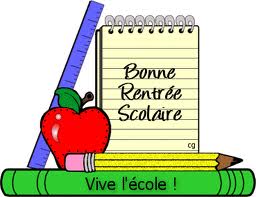 5e-6e année : Mme Geneviève LessardOrthopédagogue : Mme Marie-Christine Gagné et Émilie CoutureTES : Mesdames Claudine Marcoux et Annie ChampagneAnglais : Mme Marie CoxÉducation physique : M Thomas LessardMusique : M Éric Martineau et Mme Joanie RouthierSurveillantes du midi : Mesdames Aline Hébert et Linda FréchetteCirque : M André DeschampsRappels importants : (dans l’agenda de votre enfant )L’arrivée à l’école : Les heures d’arrivée à l’école doivent être respectées tous les matins et midis (8 h 25 et 12 h 50). Nous demandons aux élèves de demeurer chez eux jusqu’à ce moment et non dans la rue adjacente à l’école car il n’y a pas de surveillance et c’est une voie de circulation.Absentéisme : Si votre enfant doit s’absenter, vous devez appeler à l’école et laisser un message sur la boîte vocale avant 8 h 30. Le numéro de téléphone est le 418 443-2073 poste 3900. S’il doit quitter l’école durant l’horaire régulier, il doit remettre à son enseignante l’autorisation écrite de ses parents expliquant la raison de ce départ. Visite à l’école entre 8 h 30 et 15 h : Nous vous demandons de limiter vos visites pendant les heures de classe puisqu’un membre du personnel doit venir vous ouvrir la porte et ainsi, l’enseignement est interrompu. Si vous désirez rencontrer un membre du personnel ou la direction ou communiquer avec lui, il est nécessaire de prendre rendez-vous ou de laisser le message à l’école afin que la personne concernée puisse vous contacter. Voyages pendant l’année scolaire :  Si vous voyagez en famille pendant l’année scolaire sur des temps de jours de classe, l’école ne s’engage pas à préparer du matériel ou des exercices à apporter en voyage pour l’élève.  Les enseignantes mettront de côté le travail ou les exercices réalisés en classe pendant son absence afin de récupérer les apprentissages non réalisés. Sachez qu’une absence prolongée a des conséquences importantes dans la vie scolaire d’un élève et dans sa réussite. L’enseignante n’a pas la responsabilité d’expliquer des notions nouvelles qui auraient été vues pendant l’absence d’un élève pour des raisons de voyages ou vacances. Elle n’a pas non plus le devoir de remettre des travaux à faire pendant le voyage.Horaire du secrétariat Mme Josée est au secrétariat  tous les mardis et  un mercredi sur deux . Comme le service de secrétariat est restreint et que les titulaires de classe sont en cours pendant le jour, le meilleur moyen de rencontrer une enseignante est encore de prendre un rendez-vous à l’avance avec elle et non de se présenter à l’école à l’improviste. Merci de respecter cette procédure! Horaire de la directionDans la majorité du temps, je serai présente à l’école les mardis et jeudis. Cependant, il se peut qu’il y ait des changements. Donc, si vous souhaitez me rencontrer, appelez-moi au 418 443-2073, poste 3901 et il me fera plaisir de vous rappeler pour fixer un rendez-vous.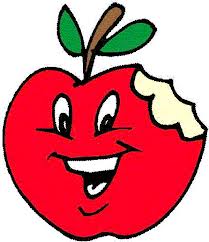 Boîte à lunch et collationsPuisque nous sommes soucieux de la santé des enfants, Les collations permises sont : les fruits, les légumes et les produits laitiers.  Les aliments contenant des noix et des arachides sont à proscrire.Surveillance du midi pour les dîneurs réguliers Il vous en coûtera 235 $ pour l’année scolaire afin d’assurer la surveillance de votre enfant sur l’heure du midi. Pour un dîneur occasionnel, 4 $ par dîner sont demandés. Veuillez aviser l’enseignante de votre enfant si celui-ci doit manger exceptionnellement à l’école. Facture des effets scolaires	Vous recevrez la facture d’effets scolaires et de surveillance du midi (pour ceux et celles qui utilisent ce service) sous peu. Vous recevrez des avis de paiement périodiquement. Nous vous demandons d’acquitter votre facture le plus rapidement possible ou de prendre une entente de paiement avec la direction. Pour toutes questions relatives à la facturation, contactez Josée Tanguay au 
418 443-2073, poste 3900 OU Mme Catherine au poste 3901.Assemblée générale de parentsL’assemblée générale de parents se tiendra le mardi 11 septembre à 18 h . Ensuite, il y aura la rencontre des enseignantes, à 18 h 30 dans les classes. Journées pédagogiques flottantesDeux journées pédagogiques flottantes s’ajoutent au calendrier scolaire : les 19 octobre 2018 et 21 juin 2019. Les élèves auront donc congé lors de ces deux journées. À inscrire dans votre agenda.Photographies scolaires : mercredi le 17 octobre en avant-midi Les photos seront prises par Julye Fortier, photographe choisie par les membres du conseil d’établissement.Voici le lien vers son site internet si vous voulez voir la qualité de son travail : https://www.julyefortier.com/Campagne de financement : Bientôt, vous recevrez les documents concernant la prochaine campagne de financement qui sera décidée par les membres du conseil d’établissement. Les sous amassés lors de cette levée de fonds seront destinés à défrayer une partie des coûts des activités étudiantes et sorties durant l’année scolaire. Merci à l’avance de votre participation.LA SÉCURITÉ SANS COMPROMIS 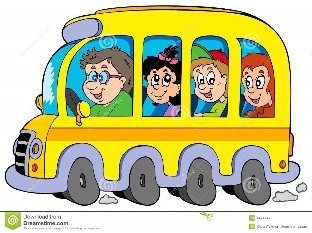 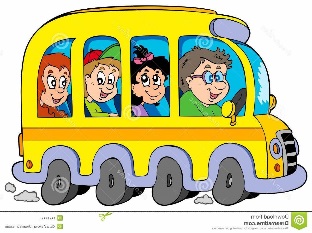 À la question suivante : Est-ce que LA SÉCURITÉ DES ENFANTS est importante? Tous, sans exception, répondent OUI!  Ils ajoutent que c’est un incontournable et que nous devons en faire une priorité.C'est pourquoi le Service du transport scolaire de la commission scolaire, les écoles, les corps policiers et les transporteurs écoliers ont préparé POUR VOUS ET VOS ENFANTS, une campagne de sensibilisation portant sur l’importance de la sécurité aux abords des écoles.   Elle débute, dès septembre, par l’installation de la banderole « M’as-tu vu? », la rencontre des parents et des élèves du préscolaire par un transporteur, la remise aux parents d’un résumé des règles de sécurité aux abords des écoles et une présence accrue de la surveillance policière.  Merci à l’avance de l’attention que vous porterez tout au long de l’année scolaire à LA SÉCURITÉ DES ENFANTS AUX ABORDS DE L’ÉCOLE.